EVENTOS ESPORTIVOS 2017BASQUETE MASCULINOINTERCAMPI – CAMPEÃOJIF – ETAPA REGIONAL – 3º LUGAR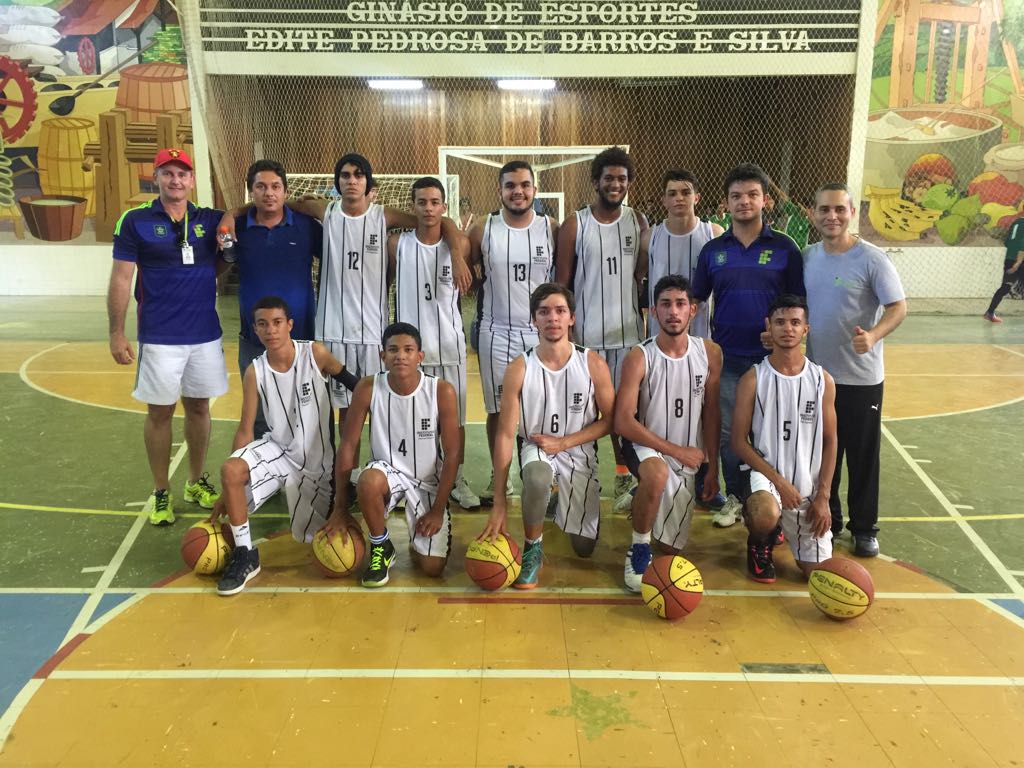 XADREZ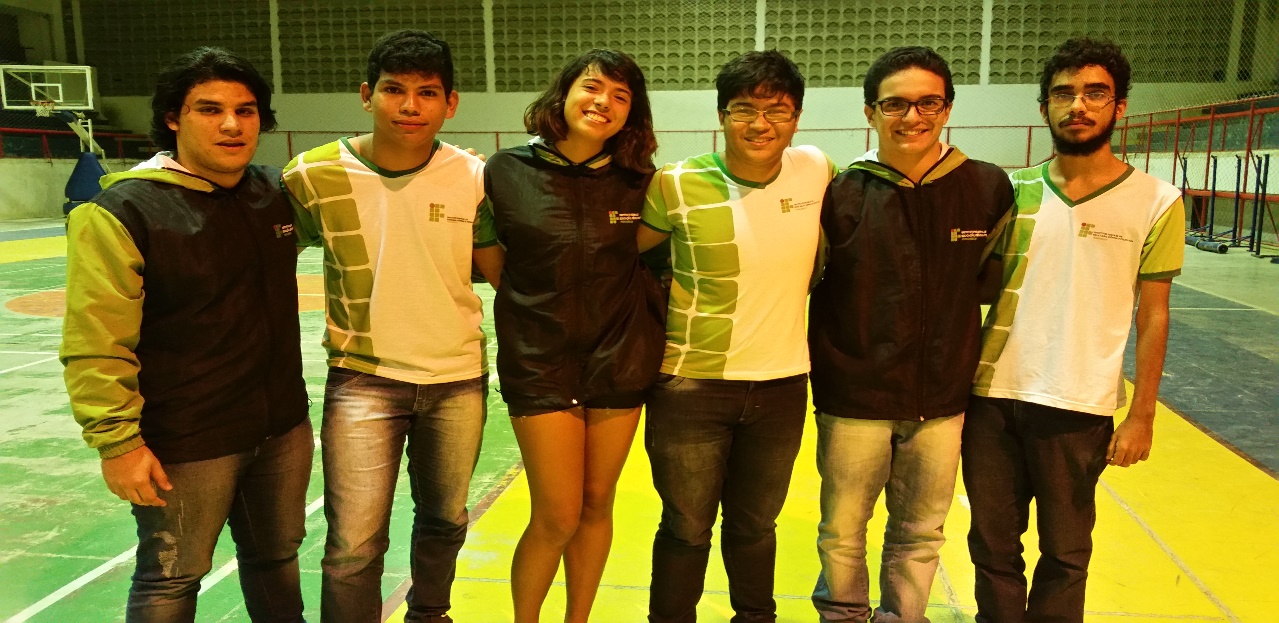 BADMINTON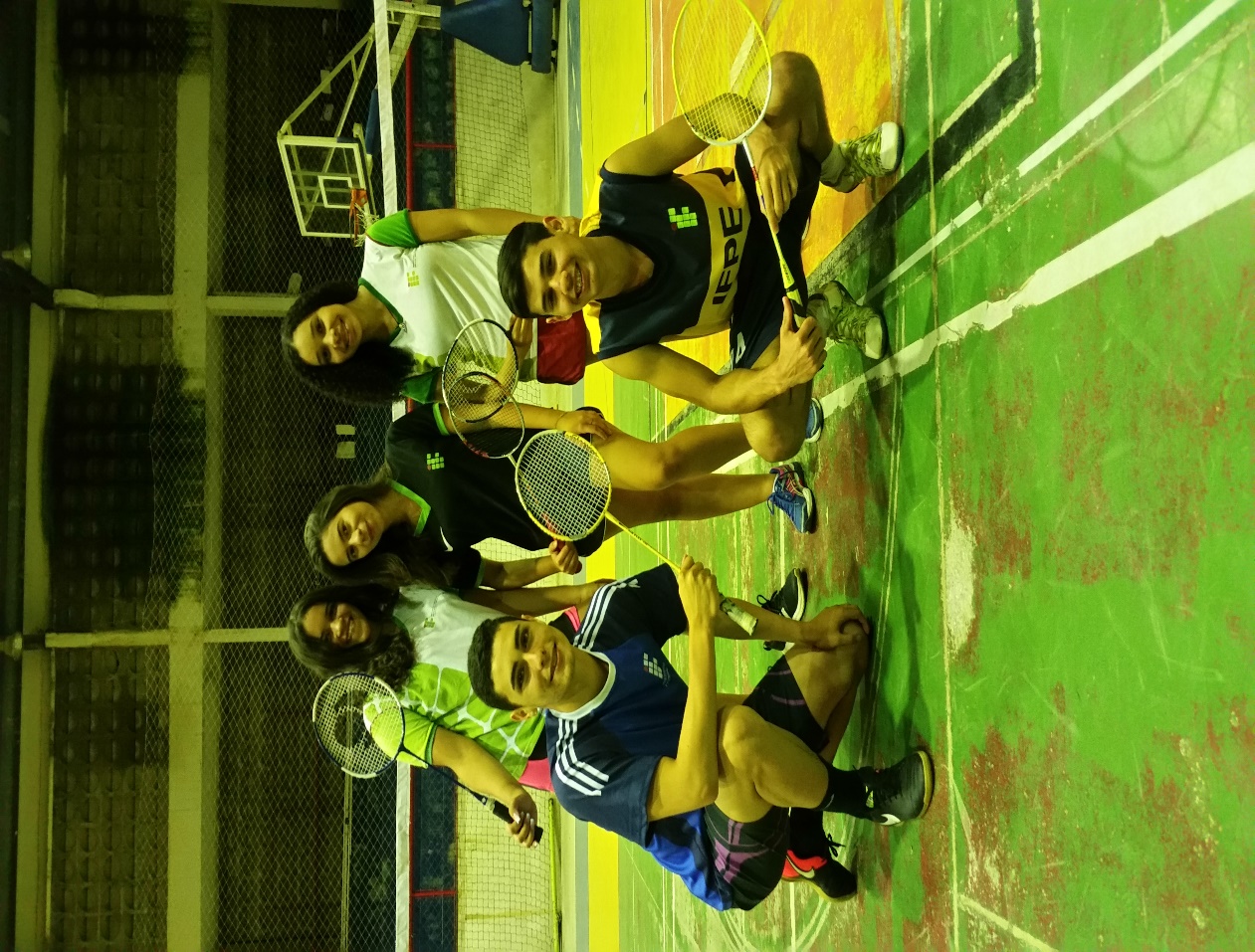 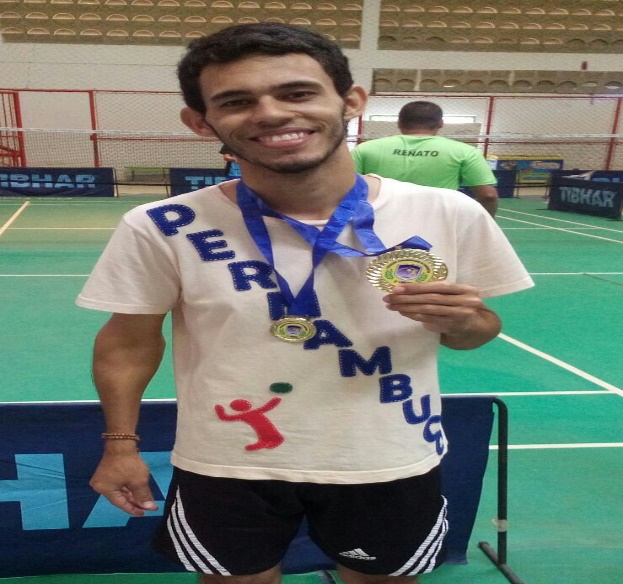 TÊNIS DE MESA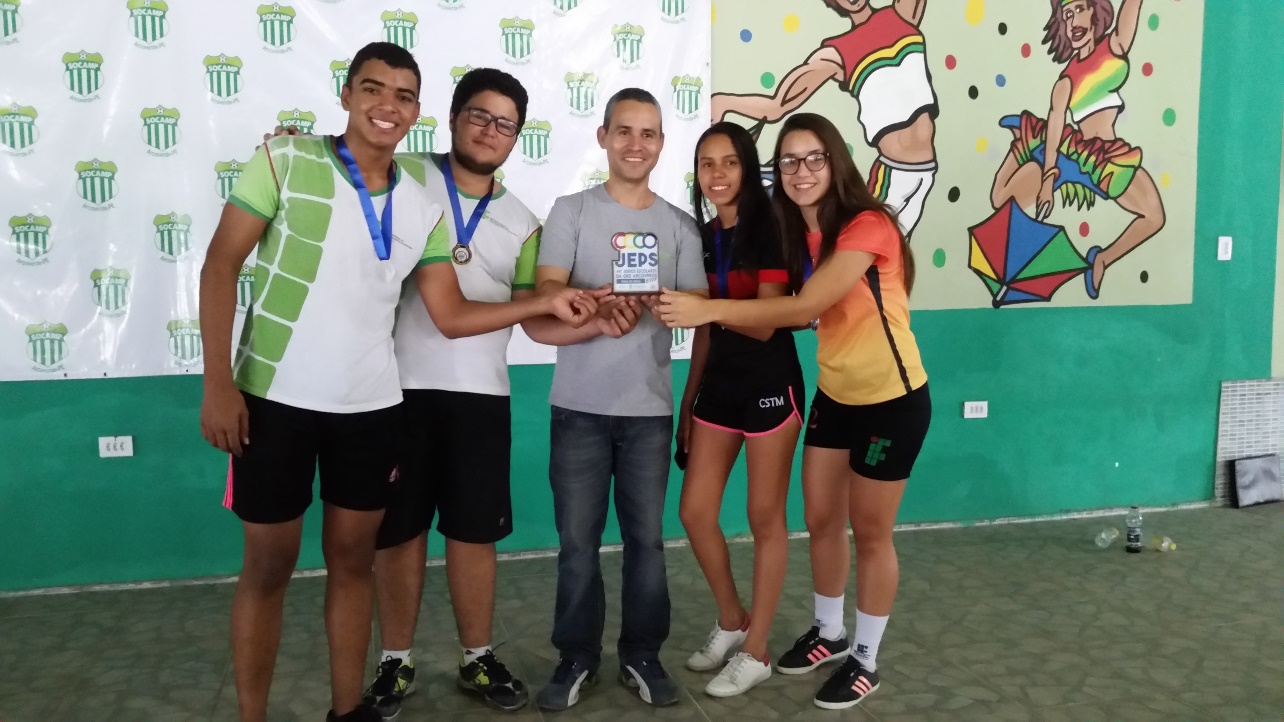 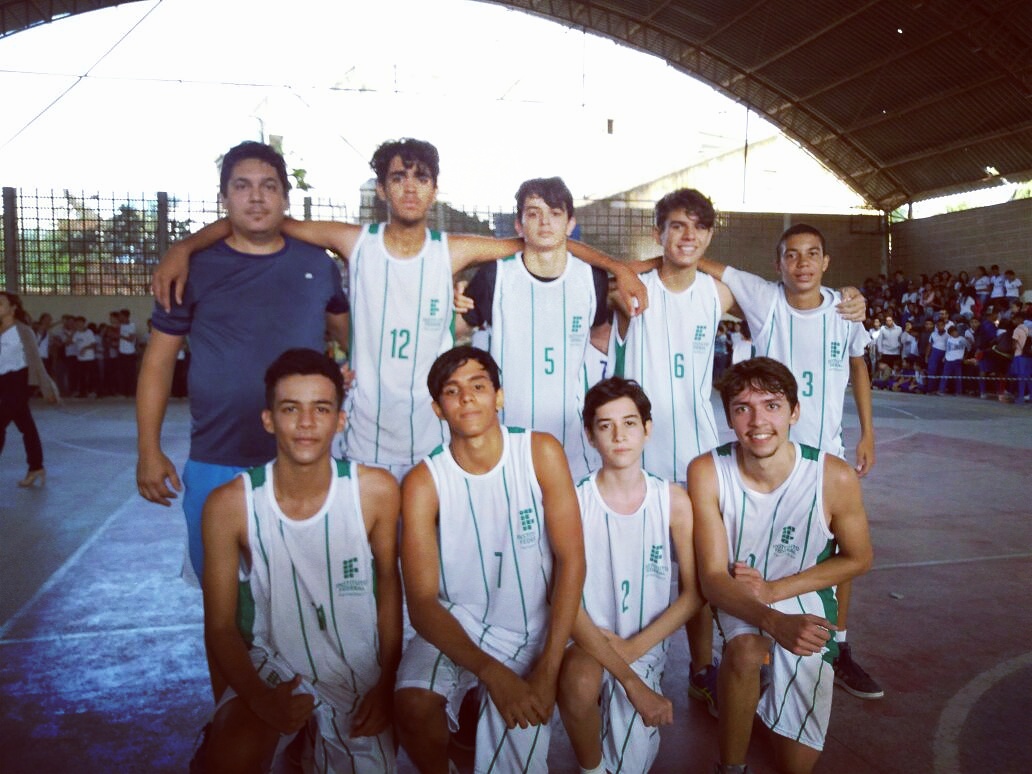 VOLEIBOL2º LUGAR - INTERCAMPI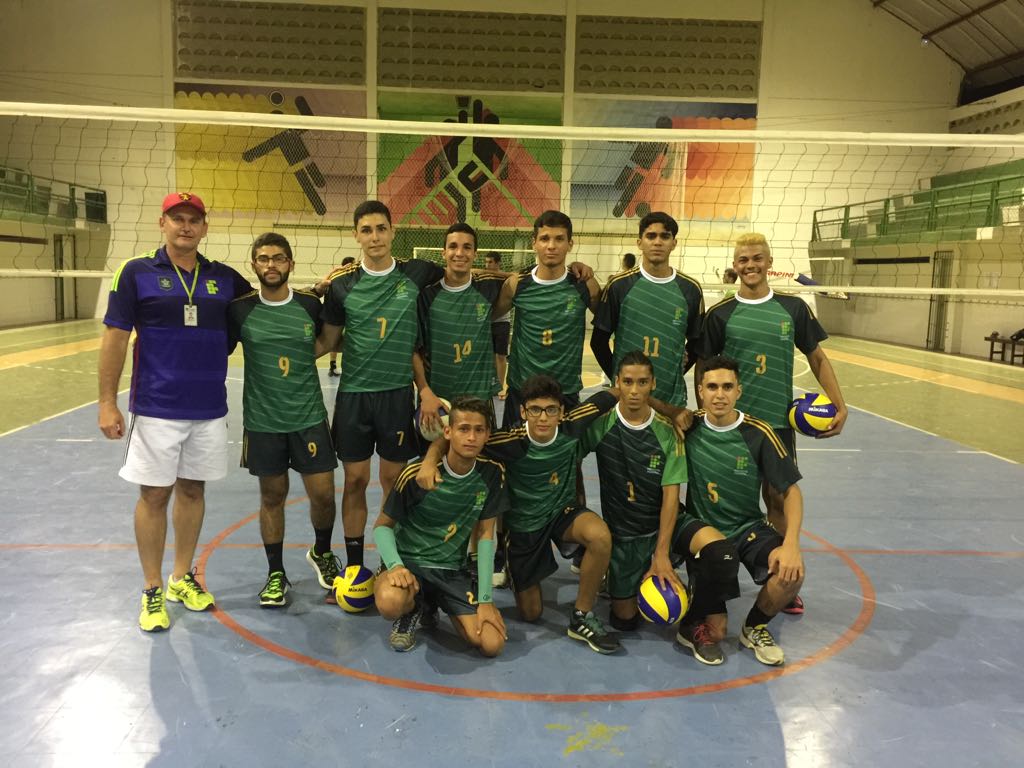 VÔLEI DE AREIA2º LUGAR - INTERCAMPI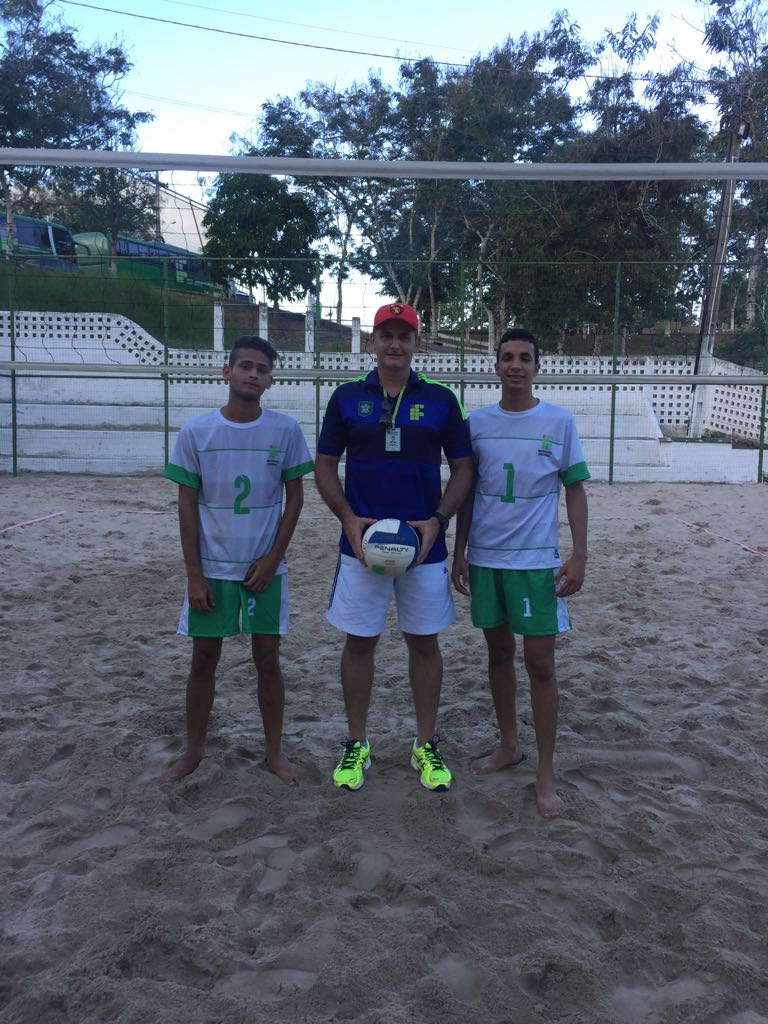 FUTEBOL DE CAMPO2º LUGAR - INTERCAMPI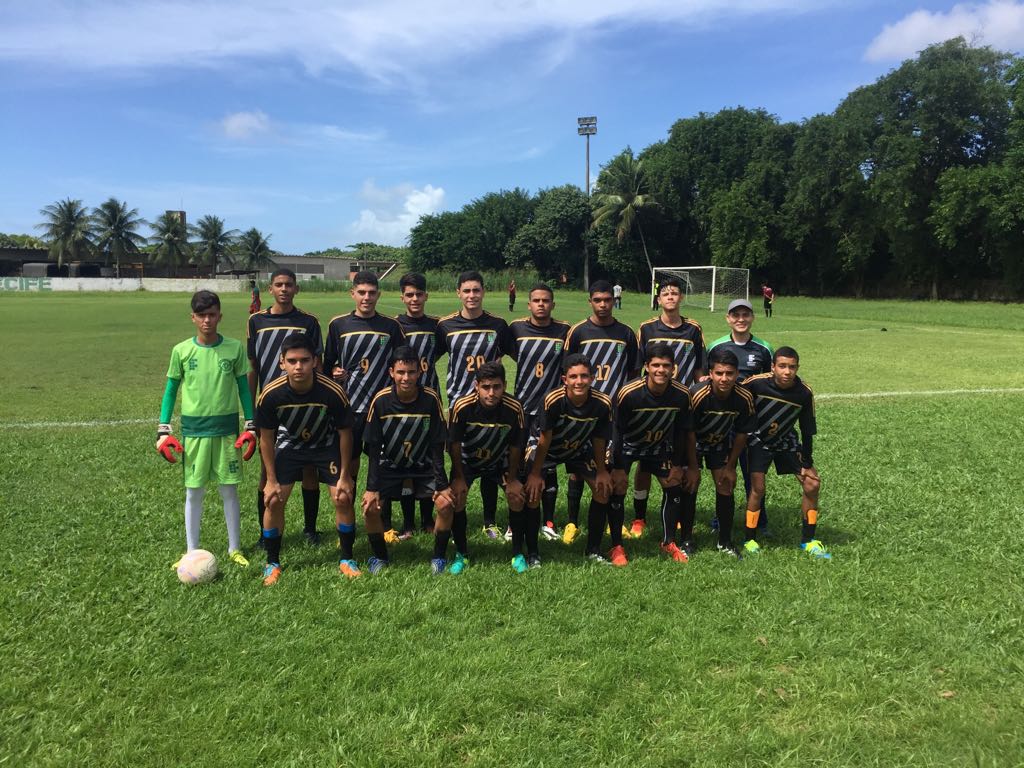 ATLETISMO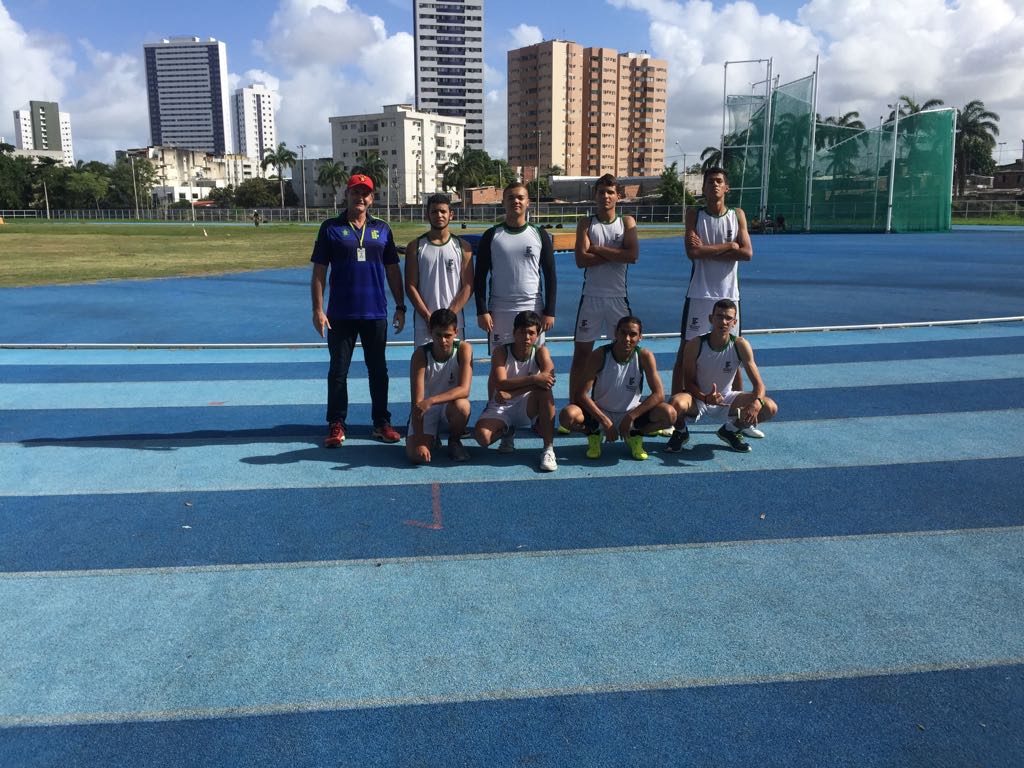 FUTSALBI-CAMPEÃO - INTERCAMPI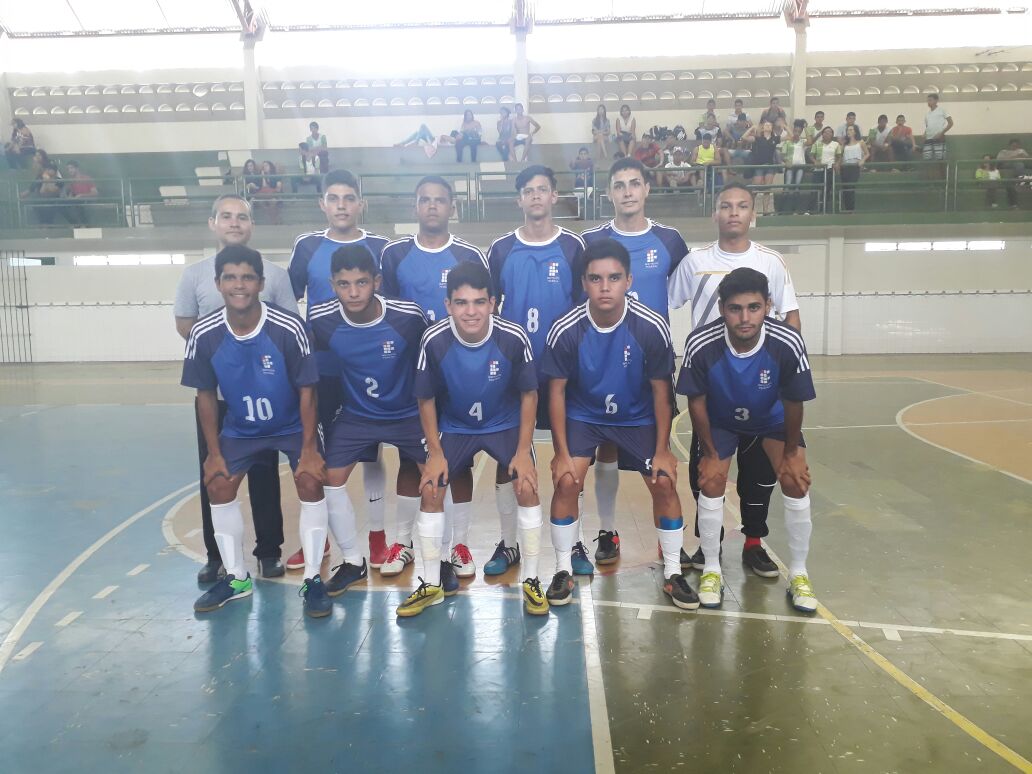 JOGOS ESCOLARES – ETAPA REGIONALINTERCAMPIJIF – ETAPA REGIONAL1º E 2º LUGAR INDIVIDUAL MASCULINO3º LUGAR EQUIPE MASCULINA2º LUGAR EQUIPE FEMININA1º LUGAR INDIVDUAL FEMININO3º LUGAR INDIVIDUAL MASCULINO8º LUGAR INDIVIDUAL FEMININO5º LUGAR INDIVIDUAL FEMININOJOGOS ESCOLARES – ETAPA REGIONALJOGOS ESCOLARES – ETAPA ESTADUALINTERCAMPICAMPEONATO PERNAMBUCANO1º LUGAR FEMININO3º LUGAR FEMININO1º, 2º E 3º LUGAR FEMININO2º LUGAR FEMININO – SUB 173º LUGAR FEMININO1º E 3º LUGAR MASCULINO2º LUGAR FEMININO – SUB 193º LUGAR FEMININO – SUB 192º LUGAR DUPLA FEMININA – SUB 193º LUGAR DUPLA FEMININA PRINCIPAL1º LUGAR DUPLA SL41º LUGAR MASCULINO SL4JOGOS ESCOLARES – ETAPA REGIONALINTERCAMPI1º e 2º LUGAR FEMININO2º LUGAR EQUIPE MASCULINA2º e 3º LUGAR MASCULINO2º LUGAR EQUIPE FEMININABASQUETECampeão – Jogos Escolares (Fase Municipal)2º lugar – Jogos Escolares (Fase Regional)JOGOS ESCOLARES – ETAPA REGIONALJOGOS ESCOLARES – ETAPA ESTADUALINTERCAMPIJIF – ETAPA REGIONAL1º LUGAR - SALTO EM ALTURA1º LUGAR - ARREMESSO DE PESO1º LUGAR – 5.000m1º LUGAR - SALTO EM ALTURA1º LUGAR - ARREMESSO DE PESO2º LUGAR – LANÇAMENTO DE DISCO1º LUGAR – LANÇAMENTO DE DISCO2º LUGAR - ARREMESSO DE PESO1º LUGAR – LANÇAMENTO DE DISCO1º LUGAR – ARREMESSO DE PESO2º LUGAR – LANÇAMENTO DE DISCO3º LUGAR – SALTO EM DISTÂNCIA2º LUGAR – 100m3º LUGAR – 5.000m2º LUGAR – 1.500m2º LUGAR – SALTO EM ALTURA2º LUGAR – 200m